Update Contact Details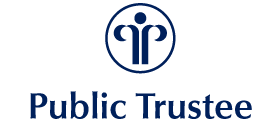 553 Hay Street, PERTH Western Australia 6000Office hours: 8.30 am – 4.30 pm (Mon-Fri)Tel: 1300 746 116Fax: (08) 9222 6617Email: public.trustee@justice.wa.gov.auWebsite: www.publictrustee.wa.gov.auAre you completing this form:Are you completing this form:Are you completing this form:For yourself	  »Complete questions: 2, 3, and 6Complete questions: 2, 3, and 6ororOn behalf of another person	»On behalf of another person	»Complete all questionsPrevious details registered with the Public TrusteePrevious details registered with the Public TrusteePrevious details registered with the Public TrusteePrevious details registered with the Public TrusteePrevious details registered with the Public TrusteePrevious details registered with the Public TrusteePrevious details registered with the Public TrusteePrevious details registered with the Public TrusteePrevious details registered with the Public TrusteePrevious details registered with the Public TrusteePrevious details registered with the Public TrusteeTitle: Title: First name:First name:Surname:Date of birth:Date of birth:   /      /  Address:Postcode:Telephone:Telephone:Telephone:Mobile:Mobile:Email:Email:Email:New details to be updated with the Public TrusteeNew details to be updated with the Public TrusteeNew details to be updated with the Public TrusteeNew details to be updated with the Public TrusteeNew details to be updated with the Public TrusteeNew details to be updated with the Public TrusteeNew details to be updated with the Public TrusteeNew details to be updated with the Public TrusteeNew details to be updated with the Public TrusteeTitle: First name:First name:Surname:Date of birth:Date of birth:   /      /  Address:Postcode:Telephone:Telephone:Mobile:Email:Email:I am completing this form on behalf of another person:I am completing this form on behalf of another person:I am completing this form on behalf of another person:I am completing this form on behalf of another person:I am completing this form on behalf of another person:Your name:Telephone:Mobile:(Signature)Authority to update contact details on behalf of person registered with the Public TrusteeAuthority to update contact details on behalf of person registered with the Public TrusteeAuthority to update contact details on behalf of person registered with the Public TrusteeAuthority to update contact details on behalf of person registered with the Public TrusteeAuthority to update contact details on behalf of person registered with the Public Trustee Guardian Order from SAT Order from SAT Order from Public Advocate Enduring Power of Attorney Other (please list): Other (please list):Identification requirements:Identification requirements: Original ID shown Certified ID attached	Please refer to Public Trustee Identification Requirements documentPlease refer to Public Trustee Identification Requirements documentOffice Use OnlyOffice Use OnlyOffice Use OnlyOffice Use OnlyOffice Use OnlyStaff member name:Date received:	/	/Entered into MATE   Yes	 NoEntered into MATE   Yes	 NoID requirements:  Sighted	 AttachedID requirements:  Sighted	 AttachedID requirements:  Sighted	 Attached